Unit 1:  Fundamentals of EconomicsScarcity:  basic condition when unlimited wants exceed limited productive resourcesFactors of Production:  Productive Resources—Productive Resources are SCARCELandNatural ResourcesGifts of NatureLaborWorkers (Human Resources)CapitalHuman Capital (ability each person brings to the production process)Physical Capital (tools, machines, structures used over and over again in the production of goods and services)EntrepreneurshipBrings resources together in innovative ways to produce a productBegin new business because of PROFIT MOTIVE:  possible reward outweighs potential costs Opportunity Costs:  Next best alternative when a choice is madeChoices are necessary because of SCARCITYAll alternatives are called tradeoffs---opportunity cost is 2nd choice onlyRational Decision Making:   Marginal benefits of an action equal or exceed the marginal costsMarginal benefit:  additional positive value one gains from undertaking one more unit of action(extra happiness that another slice of pizza gets you)Marginal cost:  Additional amount of effort, expense, or time one suffers from undertaking one more unit of an action(extra calories/fullness with an extra slice of pizza) Incentive:  something that motivates people, business, and/or governments to take an action or avoid an actionPositive incentive:  perceived benefit or gainNegative incentive:  perceived cost  Specialization:  people or business concentrate on a single activity or area of expertise when producing a good or serviceVoluntary Exchange:  when two economic actors willingly trade one item for another because the value of the item they are receiving is greater at the time than the item they are giving up to receive itBarter—trading one good or service for anotherMoney—money for a good or service Economic System:  the way a country organizes economic activity:  WHAT TO PRODUCE, HOW TO PRODUCE, FOR WHOM TO PRODUCETraditionalHow things have always been done in the pastCommandAnswered by a central authority (central planners) or governmentMarket:  Free enterpriseInteractions of buyers and sellers in the market Mixed:  Combination of command and marketSocial Economic Goals:  values underlying the economic system a country chooses and act as a guiding forceEconomic freedom:  ability of consumers, producers, and workers to make their own decisions about what they buy or produceMarket economies have a lot of economic freedomCommand economies may limit economic freedom in favor of more equal distribution of wealthEconomic equity:  fairness within the economyMarket economies ensure competitive markets and protecting property rightsCommand economies pursue this goal by redistributing wealth and ensuring everyone’s access to public goodsEconomic security:  protecting individuals and business from riskMarket economy:  little economic securityCommand economy:  government insurance programs, guaranteed jobs, housing/food allowancesEconomic growth:  increasing production of goods and services—increasing factors of production or new technological innovationsEconomic efficiency:  Factors of production are allocated to their most productive useMarket:  very efficient due to competition and free tradeCommand:  less efficient since there is no competition---no profit motive because government owns all productive resourcesPrice Stability:  price level is predictable Allocation Strategies:  FOR WHOM TO PRODUCEPrice, authority, force, lottery, first come, first served, majority rule, personal characteristicsRoles of the Government In the US EconomyProviding public goods and servicesPublic highwaysRedistributing incomeSocial welfare, payments to low income citizens, unemployment, social security paymentsProtecting property rightsCopyright and patents, titles for cars, deeds for housesResolving market failureAir pollution from creating a productGovernment increasing taxesPreventing monopoliesGovernment regulation or deregulation Productivity:  relationship of inputs or outputsInput:  something that goes into making a good or serviceOutput:  amount of a good or service producedIncreases in productivity occur when producers can product more output with fewer inputs Investment:  introduction of machines and equipment, building of new factories, and/or the purchasing and implementation of new production technology----LEADS TO ECONOMIC GROWTHProduction possibility curve:  economic model used to illustrate all possible combinations of efficient production available to an individual, business, or country given the resources available to produce the two goods or services shown on a graph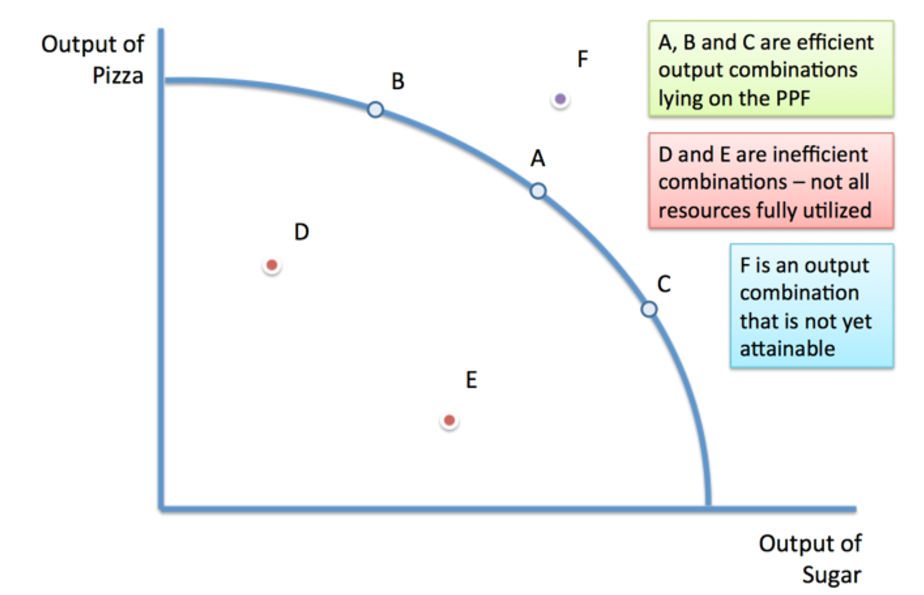 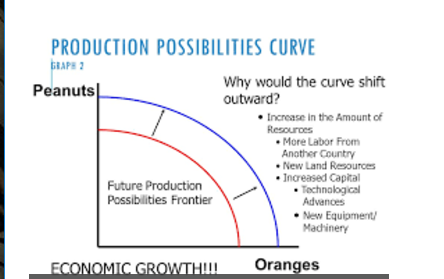 